Attendee Registration Form for ELEVCON Congress 2023Attendee Registration Form for ELEVCON Congress 2023Attendee Registration Form for ELEVCON Congress 2023Attendee Registration Form for ELEVCON Congress 2023Attendee Registration Form for ELEVCON Congress 2023Attendee Registration Form for ELEVCON Congress 2023Attendee Registration Form for ELEVCON Congress 2023Attendee Registration Form for ELEVCON Congress 2023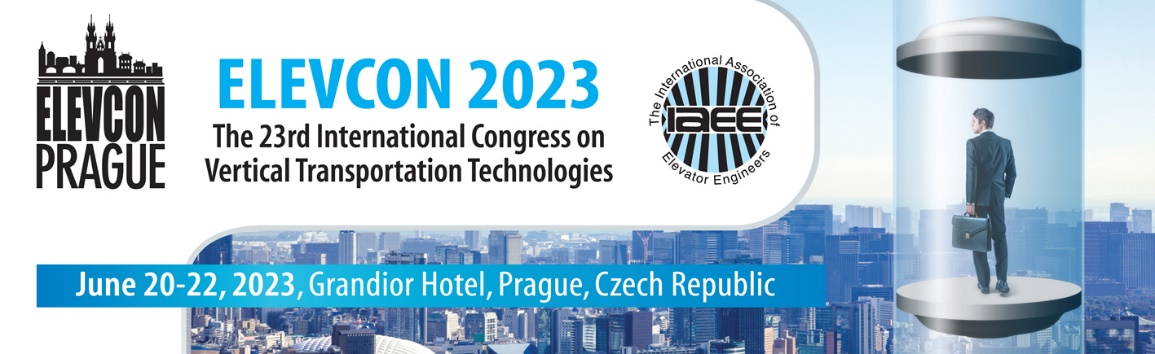 Please send signed form to ELEVCON Secretariat at: congress@elevcon.comPlease send signed form to ELEVCON Secretariat at: congress@elevcon.comPlease send signed form to ELEVCON Secretariat at: congress@elevcon.comPlease send signed form to ELEVCON Secretariat at: congress@elevcon.comPlease send signed form to ELEVCON Secretariat at: congress@elevcon.comPlease send signed form to ELEVCON Secretariat at: congress@elevcon.comPlease send signed form to ELEVCON Secretariat at: congress@elevcon.comPlease send signed form to ELEVCON Secretariat at: congress@elevcon.comAttendee and Company Details:Attendee and Company Details:Attendee and Company Details:Attendee and Company Details:Attendee and Company Details:Attendee and Company Details:Attendee and Company Details:Attendee and Company Details:Surname: Surname: Surname: First name: First name: First name: First name: First name: Company: Company: Company: Company: Company: Company: Company: Company: Position: Position: Position: Position: Position: Position: Position: Position: E-mail: E-mail: E-mail: E-mail: E-mail: E-mail: E-mail: E-mail: Mobile Phone: Mobile Phone: Mobile Phone: Mobile Phone: Mobile Phone: Mobile Phone: Mobile Phone: Mobile Phone: Phone: Phone: Phone: Phone: Phone: Phone: Phone: Phone: Street:  Street:  Street:  Street:  Street:  Street:  Street:  Street:  Postal code: Postal code: Postal code: Country: Country: Country: Country: Country: Conference Participation FeeConference Participation FeeConference Participation FeeConference Participation FeeConference Participation FeeConference Participation FeeConference Participation FeeConference Participation FeeIAEE Member Fee & Speakers Fee:IAEE Member Fee & Speakers Fee:IAEE Member Fee & Speakers Fee:IAEE Member Fee & Speakers Fee:IAEE Member Fee & Speakers Fee:IAEE Member Fee & Speakers Fee:IAEE Member Fee & Speakers Fee:IAEE Member Fee & Speakers Fee:Early registration until 15.12.2022: €1260.00Early registration until 15.12.2022: €1260.00Early registration until 15.12.2022: €1260.00Early registration until 15.12.2022: €1260.00Late registration after 16.12.2022: €1460.00Late registration after 16.12.2022: €1460.00Late registration after 16.12.2022: €1460.00Late registration after 16.12.2022: €1460.00Non-Member Fee:Non-Member Fee:Non-Member Fee:Non-Member Fee:Non-Member Fee:Non-Member Fee:Non-Member Fee:Non-Member Fee:Early registration until 15.12.2022: €1360.00Early registration until 15.12.2022: €1360.00Early registration until 15.12.2022: €1360.00Early registration until 15.12.2022: €1360.00Late registration after 16.12.2022: €1560.00Late registration after 16.12.2022: €1560.00Late registration after 16.12.2022: €1560.00Late registration after 16.12.2022: €1560.00Congress Registration Fee Includes: ● 3 days of professional presentations and sessions ● The ELEVCON book of proceedings & congress material ● Congress kit (bag and badge) ● 3 days pass to the exhibition ● Coffee breaks ● Welcome reception ● Daily luncheons ● Social activities.Congress Registration Fee Includes: ● 3 days of professional presentations and sessions ● The ELEVCON book of proceedings & congress material ● Congress kit (bag and badge) ● 3 days pass to the exhibition ● Coffee breaks ● Welcome reception ● Daily luncheons ● Social activities.Congress Registration Fee Includes: ● 3 days of professional presentations and sessions ● The ELEVCON book of proceedings & congress material ● Congress kit (bag and badge) ● 3 days pass to the exhibition ● Coffee breaks ● Welcome reception ● Daily luncheons ● Social activities.Congress Registration Fee Includes: ● 3 days of professional presentations and sessions ● The ELEVCON book of proceedings & congress material ● Congress kit (bag and badge) ● 3 days pass to the exhibition ● Coffee breaks ● Welcome reception ● Daily luncheons ● Social activities.Congress Registration Fee Includes: ● 3 days of professional presentations and sessions ● The ELEVCON book of proceedings & congress material ● Congress kit (bag and badge) ● 3 days pass to the exhibition ● Coffee breaks ● Welcome reception ● Daily luncheons ● Social activities.Congress Registration Fee Includes: ● 3 days of professional presentations and sessions ● The ELEVCON book of proceedings & congress material ● Congress kit (bag and badge) ● 3 days pass to the exhibition ● Coffee breaks ● Welcome reception ● Daily luncheons ● Social activities.Congress Registration Fee Includes: ● 3 days of professional presentations and sessions ● The ELEVCON book of proceedings & congress material ● Congress kit (bag and badge) ● 3 days pass to the exhibition ● Coffee breaks ● Welcome reception ● Daily luncheons ● Social activities.Congress Registration Fee Includes: ● 3 days of professional presentations and sessions ● The ELEVCON book of proceedings & congress material ● Congress kit (bag and badge) ● 3 days pass to the exhibition ● Coffee breaks ● Welcome reception ● Daily luncheons ● Social activities.Terms & Conditions: Payment is due at the time of registration | Cancellation up to 120 days (work days) before the congress, will be charged a cancellation fee of 25% of the participation fee | Cancellation from 119 days up to 60 days (work days) before the congress will be charged a cancellation fee of 50% of the participation fee | Cancellation of less than 60 days (work days) before the conference and/or the event will be charged a cancellation fee of 100% of the participation fee.Terms & Conditions: Payment is due at the time of registration | Cancellation up to 120 days (work days) before the congress, will be charged a cancellation fee of 25% of the participation fee | Cancellation from 119 days up to 60 days (work days) before the congress will be charged a cancellation fee of 50% of the participation fee | Cancellation of less than 60 days (work days) before the conference and/or the event will be charged a cancellation fee of 100% of the participation fee.Terms & Conditions: Payment is due at the time of registration | Cancellation up to 120 days (work days) before the congress, will be charged a cancellation fee of 25% of the participation fee | Cancellation from 119 days up to 60 days (work days) before the congress will be charged a cancellation fee of 50% of the participation fee | Cancellation of less than 60 days (work days) before the conference and/or the event will be charged a cancellation fee of 100% of the participation fee.Terms & Conditions: Payment is due at the time of registration | Cancellation up to 120 days (work days) before the congress, will be charged a cancellation fee of 25% of the participation fee | Cancellation from 119 days up to 60 days (work days) before the congress will be charged a cancellation fee of 50% of the participation fee | Cancellation of less than 60 days (work days) before the conference and/or the event will be charged a cancellation fee of 100% of the participation fee.Terms & Conditions: Payment is due at the time of registration | Cancellation up to 120 days (work days) before the congress, will be charged a cancellation fee of 25% of the participation fee | Cancellation from 119 days up to 60 days (work days) before the congress will be charged a cancellation fee of 50% of the participation fee | Cancellation of less than 60 days (work days) before the conference and/or the event will be charged a cancellation fee of 100% of the participation fee.Terms & Conditions: Payment is due at the time of registration | Cancellation up to 120 days (work days) before the congress, will be charged a cancellation fee of 25% of the participation fee | Cancellation from 119 days up to 60 days (work days) before the congress will be charged a cancellation fee of 50% of the participation fee | Cancellation of less than 60 days (work days) before the conference and/or the event will be charged a cancellation fee of 100% of the participation fee.Terms & Conditions: Payment is due at the time of registration | Cancellation up to 120 days (work days) before the congress, will be charged a cancellation fee of 25% of the participation fee | Cancellation from 119 days up to 60 days (work days) before the congress will be charged a cancellation fee of 50% of the participation fee | Cancellation of less than 60 days (work days) before the conference and/or the event will be charged a cancellation fee of 100% of the participation fee.Terms & Conditions: Payment is due at the time of registration | Cancellation up to 120 days (work days) before the congress, will be charged a cancellation fee of 25% of the participation fee | Cancellation from 119 days up to 60 days (work days) before the congress will be charged a cancellation fee of 50% of the participation fee | Cancellation of less than 60 days (work days) before the conference and/or the event will be charged a cancellation fee of 100% of the participation fee.We, the undersigned, hereby confirm the above order:We, the undersigned, hereby confirm the above order:We, the undersigned, hereby confirm the above order:We, the undersigned, hereby confirm the above order:We, the undersigned, hereby confirm the above order:We, the undersigned, hereby confirm the above order:We, the undersigned, hereby confirm the above order:We, the undersigned, hereby confirm the above order:Company stampSignatureNameNameNameFunctionDateDatePlease send signed registration to ELEVCON Secretariat: congress@elevcon.com.  Confirmation will be sent by email.Please send signed registration to ELEVCON Secretariat: congress@elevcon.com.  Confirmation will be sent by email.Please send signed registration to ELEVCON Secretariat: congress@elevcon.com.  Confirmation will be sent by email.Please send signed registration to ELEVCON Secretariat: congress@elevcon.com.  Confirmation will be sent by email.Please send signed registration to ELEVCON Secretariat: congress@elevcon.com.  Confirmation will be sent by email.Please send signed registration to ELEVCON Secretariat: congress@elevcon.com.  Confirmation will be sent by email.Please send signed registration to ELEVCON Secretariat: congress@elevcon.com.  Confirmation will be sent by email.Please send signed registration to ELEVCON Secretariat: congress@elevcon.com.  Confirmation will be sent by email.